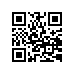 Об организации название научного мероприятияНа основании решения Научной комиссии Московского института электроники и математики Национального исследовательского университета «Высшая школа экономики» от дата (протокол № )ПРИКАЗЫВАЮ:Должность Фамилия И.О. подготовить и провести название научного мероприятия (далее - Конференция) в период с 00.00.2021 по 00.00.2021 в гибридном/онлайн/оффлайн формате в здании МИЭМ НИУ ВШЭ по адресу: …. – с видеотрансляцией заседаний секций (при наличии оставить).Организовать Конференцию по следующим направлениям:Утвердить составы программного и организационного комитетов Конференции (приложение).Назначить Должность Фамилия И.О. ответственным работником за предоставление сведений для учета научных мероприятий, в соответствии с Регламентом учета научных мероприятий, организуемых Национальным исследовательским университетом «Высшая школа экономики» или проводимых с его участием, в Дирекцию по связям с общественностью и информационным ресурсам.Контроль исполнения приказа оставляю за собой.И.о. директора,научный руководитель МИЭМ НИУ ВШЭ					Е.А. Крук